Napomena: Podnosioc zahtjeva popunjava tablicu stavljajući „X“ za svaki priloženi dokument. Svi dokumenti moraju biti originali ili propisno ovjerene kopije osim dokumenta pod 3.12 Podnosioc zahtjeva može od Federalnog ministarstva u svakom trenutku zatražiti povrat originalne dokumentacije, pod uvjetom da istu zamijeni ovjerenom kopijom.Bosna i HercegovinaFederacija Bosne i HercegovineFederalno ministarstvo poljoprivrede,vodoprivrede i šumarstvaHamdije Čemerlića br. 2Sarajevo 71 000Bosna i HercegovinaFederacija Bosne i HercegovineFederalno ministarstvo poljoprivrede,vodoprivrede i šumarstvaHamdije Čemerlića br. 2Sarajevo 71 000Bosna i HercegovinaFederacija Bosne i HercegovineFederalno ministarstvo poljoprivrede,vodoprivrede i šumarstvaHamdije Čemerlića br. 2Sarajevo 71 000Bosna i HercegovinaFederacija Bosne i HercegovineFederalno ministarstvo poljoprivrede,vodoprivrede i šumarstvaHamdije Čemerlića br. 2Sarajevo 71 000Bosna i HercegovinaFederacija Bosne i HercegovineFederalno ministarstvo poljoprivrede,vodoprivrede i šumarstvaHamdije Čemerlića br. 2Sarajevo 71 000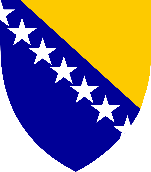 ZZP-PMPANEKS XZahtjev za novčanu podršku investicijama u pokretanje poslovanja mladih poljoprivrednika ZZP-PMPANEKS XZahtjev za novčanu podršku investicijama u pokretanje poslovanja mladih poljoprivrednika ZZP-PMPANEKS XZahtjev za novčanu podršku investicijama u pokretanje poslovanja mladih poljoprivrednika ZZP-PMPANEKS XZahtjev za novčanu podršku investicijama u pokretanje poslovanja mladih poljoprivrednika ZZP-PMPANEKS XZahtjev za novčanu podršku investicijama u pokretanje poslovanja mladih poljoprivrednika ZZP-PMPANEKS XZahtjev za novčanu podršku investicijama u pokretanje poslovanja mladih poljoprivrednika ZZP-PMPANEKS XZahtjev za novčanu podršku investicijama u pokretanje poslovanja mladih poljoprivrednika ZZP-PMPANEKS XZahtjev za novčanu podršku investicijama u pokretanje poslovanja mladih poljoprivrednika ZZP-PMPANEKS XZahtjev za novčanu podršku investicijama u pokretanje poslovanja mladih poljoprivrednika ZZP-PMPANEKS XZahtjev za novčanu podršku investicijama u pokretanje poslovanja mladih poljoprivrednika ZZP-PMPANEKS XZahtjev za novčanu podršku investicijama u pokretanje poslovanja mladih poljoprivrednika ZZP-PMPANEKS XZahtjev za novčanu podršku investicijama u pokretanje poslovanja mladih poljoprivrednika ZZP-PMPANEKS XZahtjev za novčanu podršku investicijama u pokretanje poslovanja mladih poljoprivrednika ZZP-PMPANEKS XZahtjev za novčanu podršku investicijama u pokretanje poslovanja mladih poljoprivrednika ZZP-PMPANEKS XZahtjev za novčanu podršku investicijama u pokretanje poslovanja mladih poljoprivrednika ZZP-PMPANEKS XZahtjev za novčanu podršku investicijama u pokretanje poslovanja mladih poljoprivrednika ZZP-PMPANEKS XZahtjev za novčanu podršku investicijama u pokretanje poslovanja mladih poljoprivrednika ZZP-PMPANEKS XZahtjev za novčanu podršku investicijama u pokretanje poslovanja mladih poljoprivrednika ZZP-PMPANEKS XZahtjev za novčanu podršku investicijama u pokretanje poslovanja mladih poljoprivrednika ZZP-PMPANEKS XZahtjev za novčanu podršku investicijama u pokretanje poslovanja mladih poljoprivrednika ZZP-PMPANEKS XZahtjev za novčanu podršku investicijama u pokretanje poslovanja mladih poljoprivrednika ZZP-PMPANEKS XZahtjev za novčanu podršku investicijama u pokretanje poslovanja mladih poljoprivrednika ZZP-PMPANEKS XZahtjev za novčanu podršku investicijama u pokretanje poslovanja mladih poljoprivrednika ZZP-PMPANEKS XZahtjev za novčanu podršku investicijama u pokretanje poslovanja mladih poljoprivrednika ZZP-PMPANEKS XZahtjev za novčanu podršku investicijama u pokretanje poslovanja mladih poljoprivrednika ZZP-PMPANEKS XZahtjev za novčanu podršku investicijama u pokretanje poslovanja mladih poljoprivrednika ZZP-PMPANEKS XZahtjev za novčanu podršku investicijama u pokretanje poslovanja mladih poljoprivrednika ZZP-PMPANEKS XZahtjev za novčanu podršku investicijama u pokretanje poslovanja mladih poljoprivrednika ZZP-PMPANEKS XZahtjev za novčanu podršku investicijama u pokretanje poslovanja mladih poljoprivrednika ZZP-PMPANEKS XZahtjev za novčanu podršku investicijama u pokretanje poslovanja mladih poljoprivrednika ZZP-PMPANEKS XZahtjev za novčanu podršku investicijama u pokretanje poslovanja mladih poljoprivrednika ZZP-PMPANEKS XZahtjev za novčanu podršku investicijama u pokretanje poslovanja mladih poljoprivrednika ZZP-PMPANEKS XZahtjev za novčanu podršku investicijama u pokretanje poslovanja mladih poljoprivrednika ZZP-PMPANEKS XZahtjev za novčanu podršku investicijama u pokretanje poslovanja mladih poljoprivrednika ZZP-PMPANEKS XZahtjev za novčanu podršku investicijama u pokretanje poslovanja mladih poljoprivrednika ZZP-PMPANEKS XZahtjev za novčanu podršku investicijama u pokretanje poslovanja mladih poljoprivrednika ZZP-PMPANEKS XZahtjev za novčanu podršku investicijama u pokretanje poslovanja mladih poljoprivrednika ZZP-PMPANEKS XZahtjev za novčanu podršku investicijama u pokretanje poslovanja mladih poljoprivrednika ZZP-PMPANEKS XZahtjev za novčanu podršku investicijama u pokretanje poslovanja mladih poljoprivrednika ZZP-PMPANEKS XZahtjev za novčanu podršku investicijama u pokretanje poslovanja mladih poljoprivrednika ZZP-PMPANEKS XZahtjev za novčanu podršku investicijama u pokretanje poslovanja mladih poljoprivrednika ZZP-PMPANEKS XZahtjev za novčanu podršku investicijama u pokretanje poslovanja mladih poljoprivrednika ZZP-PMPANEKS XZahtjev za novčanu podršku investicijama u pokretanje poslovanja mladih poljoprivrednika ZZP-PMPANEKS XZahtjev za novčanu podršku investicijama u pokretanje poslovanja mladih poljoprivrednika ZZP-PMPANEKS XZahtjev za novčanu podršku investicijama u pokretanje poslovanja mladih poljoprivrednika ZZP-PMPANEKS XZahtjev za novčanu podršku investicijama u pokretanje poslovanja mladih poljoprivrednika ZZP-PMPANEKS XZahtjev za novčanu podršku investicijama u pokretanje poslovanja mladih poljoprivrednika ZZP-PMPANEKS XZahtjev za novčanu podršku investicijama u pokretanje poslovanja mladih poljoprivrednika ZZP-PMPANEKS XZahtjev za novčanu podršku investicijama u pokretanje poslovanja mladih poljoprivrednika ZZP-PMPANEKS XZahtjev za novčanu podršku investicijama u pokretanje poslovanja mladih poljoprivrednika ZZP-PMPANEKS XZahtjev za novčanu podršku investicijama u pokretanje poslovanja mladih poljoprivrednika ZZP-PMPANEKS XZahtjev za novčanu podršku investicijama u pokretanje poslovanja mladih poljoprivrednika ZZP-PMPANEKS XZahtjev za novčanu podršku investicijama u pokretanje poslovanja mladih poljoprivrednika ZZP-PMPANEKS XZahtjev za novčanu podršku investicijama u pokretanje poslovanja mladih poljoprivrednika ZZP-PMPANEKS XZahtjev za novčanu podršku investicijama u pokretanje poslovanja mladih poljoprivrednika ZZP-PMPANEKS XZahtjev za novčanu podršku investicijama u pokretanje poslovanja mladih poljoprivrednika 1PODACI O PODNOSIOCU ZAHTJEVAPODACI O PODNOSIOCU ZAHTJEVAPODACI O PODNOSIOCU ZAHTJEVAPODACI O PODNOSIOCU ZAHTJEVAPODACI O PODNOSIOCU ZAHTJEVAPODACI O PODNOSIOCU ZAHTJEVAPODACI O PODNOSIOCU ZAHTJEVAPODACI O PODNOSIOCU ZAHTJEVAPODACI O PODNOSIOCU ZAHTJEVAPODACI O PODNOSIOCU ZAHTJEVAPODACI O PODNOSIOCU ZAHTJEVAPODACI O PODNOSIOCU ZAHTJEVAPODACI O PODNOSIOCU ZAHTJEVAPODACI O PODNOSIOCU ZAHTJEVAPODACI O PODNOSIOCU ZAHTJEVAPODACI O PODNOSIOCU ZAHTJEVAPODACI O PODNOSIOCU ZAHTJEVAPODACI O PODNOSIOCU ZAHTJEVAPODACI O PODNOSIOCU ZAHTJEVAPODACI O PODNOSIOCU ZAHTJEVAPODACI O PODNOSIOCU ZAHTJEVAPODACI O PODNOSIOCU ZAHTJEVAPODACI O PODNOSIOCU ZAHTJEVAPODACI O PODNOSIOCU ZAHTJEVAPODACI O PODNOSIOCU ZAHTJEVAPODACI O PODNOSIOCU ZAHTJEVAPODACI O PODNOSIOCU ZAHTJEVAPODACI O PODNOSIOCU ZAHTJEVAPODACI O PODNOSIOCU ZAHTJEVAPODACI O PODNOSIOCU ZAHTJEVAPODACI O PODNOSIOCU ZAHTJEVAPODACI O PODNOSIOCU ZAHTJEVAPODACI O PODNOSIOCU ZAHTJEVAPODACI O PODNOSIOCU ZAHTJEVAPODACI O PODNOSIOCU ZAHTJEVAPODACI O PODNOSIOCU ZAHTJEVAPODACI O PODNOSIOCU ZAHTJEVAPODACI O PODNOSIOCU ZAHTJEVAPODACI O PODNOSIOCU ZAHTJEVAPODACI O PODNOSIOCU ZAHTJEVAPODACI O PODNOSIOCU ZAHTJEVAPODACI O PODNOSIOCU ZAHTJEVAPODACI O PODNOSIOCU ZAHTJEVAPODACI O PODNOSIOCU ZAHTJEVAPODACI O PODNOSIOCU ZAHTJEVAPODACI O PODNOSIOCU ZAHTJEVAPODACI O PODNOSIOCU ZAHTJEVAPODACI O PODNOSIOCU ZAHTJEVAPODACI O PODNOSIOCU ZAHTJEVAPODACI O PODNOSIOCU ZAHTJEVAPODACI O PODNOSIOCU ZAHTJEVAPODACI O PODNOSIOCU ZAHTJEVAPODACI O PODNOSIOCU ZAHTJEVAPODACI O PODNOSIOCU ZAHTJEVAPODACI O PODNOSIOCU ZAHTJEVA1-1OSNOVNI PODACIOSNOVNI PODACIOSNOVNI PODACIOSNOVNI PODACIOSNOVNI PODACIOSNOVNI PODACIOSNOVNI PODACIOSNOVNI PODACIOSNOVNI PODACIOSNOVNI PODACIOSNOVNI PODACIOSNOVNI PODACIOSNOVNI PODACIOSNOVNI PODACIOSNOVNI PODACIOSNOVNI PODACIOSNOVNI PODACIOSNOVNI PODACIOSNOVNI PODACIOSNOVNI PODACIOSNOVNI PODACIOSNOVNI PODACIOSNOVNI PODACIOSNOVNI PODACIOSNOVNI PODACIOSNOVNI PODACIOSNOVNI PODACIOSNOVNI PODACIOSNOVNI PODACIOSNOVNI PODACIOSNOVNI PODACIOSNOVNI PODACIOSNOVNI PODACIOSNOVNI PODACIOSNOVNI PODACIOSNOVNI PODACIOSNOVNI PODACIOSNOVNI PODACIOSNOVNI PODACIOSNOVNI PODACIOSNOVNI PODACIOSNOVNI PODACIOSNOVNI PODACIOSNOVNI PODACIOSNOVNI PODACIOSNOVNI PODACIOSNOVNI PODACIOSNOVNI PODACIOSNOVNI PODACIOSNOVNI PODACIOSNOVNI PODACIOSNOVNI PODACIOSNOVNI PODACIOSNOVNI PODACIOSNOVNI PODACI1.1.1Podnosilac je:fizičko lice (PPG)obrtfizičko lice (PPG)obrtfizičko lice (PPG)obrtfizičko lice (PPG)obrtfizičko lice (PPG)obrtfizičko lice (PPG)obrtfizičko lice (PPG)obrtfizičko lice (PPG)obrtfizičko lice (PPG)obrtfizičko lice (PPG)obrtfizičko lice (PPG)obrtfizičko lice (PPG)obrtfizičko lice (PPG)obrtfizičko lice (PPG)obrtfizičko lice (PPG)obrtfizičko lice (PPG)obrtfizičko lice (PPG)obrtfizičko lice (PPG)obrtfizičko lice (PPG)obrtfizičko lice (PPG)obrtfizičko lice (PPG)obrtfizičko lice (PPG)obrtfizičko lice (PPG)obrtfizičko lice (PPG)obrtfizičko lice (PPG)obrtfizičko lice (PPG)obrtfizičko lice (PPG)obrtfizičko lice (PPG)obrtfizičko lice (PPG)obrtfizičko lice (PPG)obrtfizičko lice (PPG)obrtfizičko lice (PPG)obrtfizičko lice (PPG)obrtfizičko lice (PPG)obrtfizičko lice (PPG)obrtfizičko lice (PPG)obrtfizičko lice (PPG)obrtZaokružiti slovoispred opcijeZaokružiti slovoispred opcijeZaokružiti slovoispred opcijeZaokružiti slovoispred opcijeZaokružiti slovoispred opcijeZaokružiti slovoispred opcijeZaokružiti slovoispred opcijeZaokružiti slovoispred opcijeZaokružiti slovoispred opcijeZaokružiti slovoispred opcijeZaokružiti slovoispred opcijeZaokružiti slovoispred opcijeZaokružiti slovoispred opcijeZaokružiti slovoispred opcijeZaokružiti slovoispred opcijeZaokružiti slovoispred opcijeZaokružiti slovoispred opcije1.1.2.Podnosilac je:obaveznik PDV-anije obaveznik PDV-aobaveznik PDV-anije obaveznik PDV-aobaveznik PDV-anije obaveznik PDV-aobaveznik PDV-anije obaveznik PDV-aobaveznik PDV-anije obaveznik PDV-aobaveznik PDV-anije obaveznik PDV-aobaveznik PDV-anije obaveznik PDV-aobaveznik PDV-anije obaveznik PDV-aobaveznik PDV-anije obaveznik PDV-aobaveznik PDV-anije obaveznik PDV-aobaveznik PDV-anije obaveznik PDV-aobaveznik PDV-anije obaveznik PDV-aobaveznik PDV-anije obaveznik PDV-aobaveznik PDV-anije obaveznik PDV-aobaveznik PDV-anije obaveznik PDV-aobaveznik PDV-anije obaveznik PDV-aobaveznik PDV-anije obaveznik PDV-aobaveznik PDV-anije obaveznik PDV-aobaveznik PDV-anije obaveznik PDV-aobaveznik PDV-anije obaveznik PDV-aobaveznik PDV-anije obaveznik PDV-aobaveznik PDV-anije obaveznik PDV-aobaveznik PDV-anije obaveznik PDV-aobaveznik PDV-anije obaveznik PDV-aobaveznik PDV-anije obaveznik PDV-aobaveznik PDV-anije obaveznik PDV-aobaveznik PDV-anije obaveznik PDV-aobaveznik PDV-anije obaveznik PDV-aobaveznik PDV-anije obaveznik PDV-aobaveznik PDV-anije obaveznik PDV-aobaveznik PDV-anije obaveznik PDV-aobaveznik PDV-anije obaveznik PDV-aobaveznik PDV-anije obaveznik PDV-aobaveznik PDV-anije obaveznik PDV-aobaveznik PDV-anije obaveznik PDV-aobaveznik PDV-anije obaveznik PDV-aobaveznik PDV-anije obaveznik PDV-aZaokružiti slovoispred opcijeZaokružiti slovoispred opcijeZaokružiti slovoispred opcijeZaokružiti slovoispred opcijeZaokružiti slovoispred opcijeZaokružiti slovoispred opcijeZaokružiti slovoispred opcijeZaokružiti slovoispred opcijeZaokružiti slovoispred opcijeZaokružiti slovoispred opcijeZaokružiti slovoispred opcijeZaokružiti slovoispred opcijeZaokružiti slovoispred opcijeZaokružiti slovoispred opcijeZaokružiti slovoispred opcijeZaokružiti slovoispred opcijeZaokružiti slovoispred opcije1.1.3Broj poljoprivrednog gazdinstva (BPG)Broj poljoprivrednog gazdinstva (BPG)Broj poljoprivrednog gazdinstva (BPG)Broj poljoprivrednog gazdinstva (BPG)Broj poljoprivrednog gazdinstva (BPG)1.1.4Broj klijenta (BK)Broj klijenta (BK)Broj klijenta (BK)Broj klijenta (BK)Broj klijenta (BK)1-2POPUNJAVA FIZIČKO LICE (PPG)POPUNJAVA FIZIČKO LICE (PPG)POPUNJAVA FIZIČKO LICE (PPG)POPUNJAVA FIZIČKO LICE (PPG)POPUNJAVA FIZIČKO LICE (PPG)POPUNJAVA FIZIČKO LICE (PPG)POPUNJAVA FIZIČKO LICE (PPG)POPUNJAVA FIZIČKO LICE (PPG)POPUNJAVA FIZIČKO LICE (PPG)POPUNJAVA FIZIČKO LICE (PPG)POPUNJAVA FIZIČKO LICE (PPG)POPUNJAVA FIZIČKO LICE (PPG)POPUNJAVA FIZIČKO LICE (PPG)POPUNJAVA FIZIČKO LICE (PPG)POPUNJAVA FIZIČKO LICE (PPG)POPUNJAVA FIZIČKO LICE (PPG)POPUNJAVA FIZIČKO LICE (PPG)POPUNJAVA FIZIČKO LICE (PPG)POPUNJAVA FIZIČKO LICE (PPG)POPUNJAVA FIZIČKO LICE (PPG)POPUNJAVA FIZIČKO LICE (PPG)POPUNJAVA FIZIČKO LICE (PPG)POPUNJAVA FIZIČKO LICE (PPG)POPUNJAVA FIZIČKO LICE (PPG)POPUNJAVA FIZIČKO LICE (PPG)POPUNJAVA FIZIČKO LICE (PPG)POPUNJAVA FIZIČKO LICE (PPG)POPUNJAVA FIZIČKO LICE (PPG)POPUNJAVA FIZIČKO LICE (PPG)POPUNJAVA FIZIČKO LICE (PPG)POPUNJAVA FIZIČKO LICE (PPG)POPUNJAVA FIZIČKO LICE (PPG)POPUNJAVA FIZIČKO LICE (PPG)POPUNJAVA FIZIČKO LICE (PPG)POPUNJAVA FIZIČKO LICE (PPG)POPUNJAVA FIZIČKO LICE (PPG)POPUNJAVA FIZIČKO LICE (PPG)POPUNJAVA FIZIČKO LICE (PPG)POPUNJAVA FIZIČKO LICE (PPG)POPUNJAVA FIZIČKO LICE (PPG)POPUNJAVA FIZIČKO LICE (PPG)POPUNJAVA FIZIČKO LICE (PPG)POPUNJAVA FIZIČKO LICE (PPG)POPUNJAVA FIZIČKO LICE (PPG)POPUNJAVA FIZIČKO LICE (PPG)POPUNJAVA FIZIČKO LICE (PPG)POPUNJAVA FIZIČKO LICE (PPG)POPUNJAVA FIZIČKO LICE (PPG)POPUNJAVA FIZIČKO LICE (PPG)POPUNJAVA FIZIČKO LICE (PPG)POPUNJAVA FIZIČKO LICE (PPG)POPUNJAVA FIZIČKO LICE (PPG)POPUNJAVA FIZIČKO LICE (PPG)POPUNJAVA FIZIČKO LICE (PPG)POPUNJAVA FIZIČKO LICE (PPG)1.2.1Ime i prezime nosioca PPG-aIme i prezime nosioca PPG-aIme i prezime nosioca PPG-aIme i prezime nosioca PPG-aIme i prezime nosioca PPG-a1.2.2Jedinstveni matični broj (JMB) nosioca PPG-aJedinstveni matični broj (JMB) nosioca PPG-aJedinstveni matični broj (JMB) nosioca PPG-aJedinstveni matični broj (JMB) nosioca PPG-aJedinstveni matični broj (JMB) nosioca PPG-a1.2.3Ime i prezime opunomoćenika(Samo ako je imenovan)Ime i prezime opunomoćenika(Samo ako je imenovan)Ime i prezime opunomoćenika(Samo ako je imenovan)Ime i prezime opunomoćenika(Samo ako je imenovan)Ime i prezime opunomoćenika(Samo ako je imenovan)1-3POPUNJAVA OBRTPOPUNJAVA OBRTPOPUNJAVA OBRTPOPUNJAVA OBRTPOPUNJAVA OBRTPOPUNJAVA OBRTPOPUNJAVA OBRTPOPUNJAVA OBRTPOPUNJAVA OBRTPOPUNJAVA OBRTPOPUNJAVA OBRTPOPUNJAVA OBRTPOPUNJAVA OBRTPOPUNJAVA OBRTPOPUNJAVA OBRTPOPUNJAVA OBRTPOPUNJAVA OBRTPOPUNJAVA OBRTPOPUNJAVA OBRTPOPUNJAVA OBRTPOPUNJAVA OBRTPOPUNJAVA OBRTPOPUNJAVA OBRTPOPUNJAVA OBRTPOPUNJAVA OBRTPOPUNJAVA OBRTPOPUNJAVA OBRTPOPUNJAVA OBRTPOPUNJAVA OBRTPOPUNJAVA OBRTPOPUNJAVA OBRTPOPUNJAVA OBRTPOPUNJAVA OBRTPOPUNJAVA OBRTPOPUNJAVA OBRTPOPUNJAVA OBRTPOPUNJAVA OBRTPOPUNJAVA OBRTPOPUNJAVA OBRTPOPUNJAVA OBRTPOPUNJAVA OBRTPOPUNJAVA OBRTPOPUNJAVA OBRTPOPUNJAVA OBRTPOPUNJAVA OBRTPOPUNJAVA OBRTPOPUNJAVA OBRTPOPUNJAVA OBRTPOPUNJAVA OBRTPOPUNJAVA OBRTPOPUNJAVA OBRTPOPUNJAVA OBRTPOPUNJAVA OBRTPOPUNJAVA OBRTPOPUNJAVA OBRT1.3.1Naziv obrtaNaziv obrtaNaziv obrtaNaziv obrtaNaziv obrtaNaziv obrtaNaziv obrtaNaziv obrtaNaziv obrtaNaziv obrta1.3.2Jedinstveni identifikacijski broj (JIB/ID) obrtaJedinstveni identifikacijski broj (JIB/ID) obrtaJedinstveni identifikacijski broj (JIB/ID) obrtaJedinstveni identifikacijski broj (JIB/ID) obrtaJedinstveni identifikacijski broj (JIB/ID) obrta1.3.3Ime i prezime vlasnika obrtaIme i prezime vlasnika obrtaIme i prezime vlasnika obrtaIme i prezime vlasnika obrtaIme i prezime vlasnika obrtaIme i prezime vlasnika obrtaIme i prezime vlasnika obrtaIme i prezime vlasnika obrtaIme i prezime vlasnika obrtaIme i prezime vlasnika obrta1.3.4Jedinstveni matični broj (JMB) vlasnika obrtaJedinstveni matični broj (JMB) vlasnika obrtaJedinstveni matični broj (JMB) vlasnika obrtaJedinstveni matični broj (JMB) vlasnika obrtaJedinstveni matični broj (JMB) vlasnika obrtaJedinstveni matični broj (JMB) vlasnika obrta1.3.5Ime i prezime opunomoćenika(Samo ako je imenovan)Ime i prezime opunomoćenika(Samo ako je imenovan)Ime i prezime opunomoćenika(Samo ako je imenovan)Ime i prezime opunomoćenika(Samo ako je imenovan)Ime i prezime opunomoćenika(Samo ako je imenovan)Ime i prezime opunomoćenika(Samo ako je imenovan)Ime i prezime opunomoćenika(Samo ako je imenovan)Ime i prezime opunomoćenika(Samo ako je imenovan)Ime i prezime opunomoćenika(Samo ako je imenovan)Ime i prezime opunomoćenika(Samo ako je imenovan)Ime i prezime opunomoćenika(Samo ako je imenovan)1-4POPUNJAVAJU SVI PODNOSIOCI ZAHTJEVAPOPUNJAVAJU SVI PODNOSIOCI ZAHTJEVAPOPUNJAVAJU SVI PODNOSIOCI ZAHTJEVAPOPUNJAVAJU SVI PODNOSIOCI ZAHTJEVAPOPUNJAVAJU SVI PODNOSIOCI ZAHTJEVAPOPUNJAVAJU SVI PODNOSIOCI ZAHTJEVAPOPUNJAVAJU SVI PODNOSIOCI ZAHTJEVAPOPUNJAVAJU SVI PODNOSIOCI ZAHTJEVAPOPUNJAVAJU SVI PODNOSIOCI ZAHTJEVAPOPUNJAVAJU SVI PODNOSIOCI ZAHTJEVAPOPUNJAVAJU SVI PODNOSIOCI ZAHTJEVAPOPUNJAVAJU SVI PODNOSIOCI ZAHTJEVAPOPUNJAVAJU SVI PODNOSIOCI ZAHTJEVAPOPUNJAVAJU SVI PODNOSIOCI ZAHTJEVAPOPUNJAVAJU SVI PODNOSIOCI ZAHTJEVAPOPUNJAVAJU SVI PODNOSIOCI ZAHTJEVAPOPUNJAVAJU SVI PODNOSIOCI ZAHTJEVAPOPUNJAVAJU SVI PODNOSIOCI ZAHTJEVAPOPUNJAVAJU SVI PODNOSIOCI ZAHTJEVAPOPUNJAVAJU SVI PODNOSIOCI ZAHTJEVAPOPUNJAVAJU SVI PODNOSIOCI ZAHTJEVAPOPUNJAVAJU SVI PODNOSIOCI ZAHTJEVAPOPUNJAVAJU SVI PODNOSIOCI ZAHTJEVAPOPUNJAVAJU SVI PODNOSIOCI ZAHTJEVAPOPUNJAVAJU SVI PODNOSIOCI ZAHTJEVAPOPUNJAVAJU SVI PODNOSIOCI ZAHTJEVAPOPUNJAVAJU SVI PODNOSIOCI ZAHTJEVAPOPUNJAVAJU SVI PODNOSIOCI ZAHTJEVAPOPUNJAVAJU SVI PODNOSIOCI ZAHTJEVAPOPUNJAVAJU SVI PODNOSIOCI ZAHTJEVAPOPUNJAVAJU SVI PODNOSIOCI ZAHTJEVAPOPUNJAVAJU SVI PODNOSIOCI ZAHTJEVAPOPUNJAVAJU SVI PODNOSIOCI ZAHTJEVAPOPUNJAVAJU SVI PODNOSIOCI ZAHTJEVAPOPUNJAVAJU SVI PODNOSIOCI ZAHTJEVAPOPUNJAVAJU SVI PODNOSIOCI ZAHTJEVAPOPUNJAVAJU SVI PODNOSIOCI ZAHTJEVAPOPUNJAVAJU SVI PODNOSIOCI ZAHTJEVAPOPUNJAVAJU SVI PODNOSIOCI ZAHTJEVAPOPUNJAVAJU SVI PODNOSIOCI ZAHTJEVAPOPUNJAVAJU SVI PODNOSIOCI ZAHTJEVAPOPUNJAVAJU SVI PODNOSIOCI ZAHTJEVAPOPUNJAVAJU SVI PODNOSIOCI ZAHTJEVAPOPUNJAVAJU SVI PODNOSIOCI ZAHTJEVAPOPUNJAVAJU SVI PODNOSIOCI ZAHTJEVAPOPUNJAVAJU SVI PODNOSIOCI ZAHTJEVAPOPUNJAVAJU SVI PODNOSIOCI ZAHTJEVAPOPUNJAVAJU SVI PODNOSIOCI ZAHTJEVAPOPUNJAVAJU SVI PODNOSIOCI ZAHTJEVAPOPUNJAVAJU SVI PODNOSIOCI ZAHTJEVAPOPUNJAVAJU SVI PODNOSIOCI ZAHTJEVAPOPUNJAVAJU SVI PODNOSIOCI ZAHTJEVAPOPUNJAVAJU SVI PODNOSIOCI ZAHTJEVAPOPUNJAVAJU SVI PODNOSIOCI ZAHTJEVAPOPUNJAVAJU SVI PODNOSIOCI ZAHTJEVA1.4.1Podaci o klijentu odnosno investiciji neophodni za bodovanje zahtjevaPodaci o klijentu odnosno investiciji neophodni za bodovanje zahtjevaPodaci o klijentu odnosno investiciji neophodni za bodovanje zahtjevaPodaci o klijentu odnosno investiciji neophodni za bodovanje zahtjevaPodaci o klijentu odnosno investiciji neophodni za bodovanje zahtjevaPodaci o klijentu odnosno investiciji neophodni za bodovanje zahtjevaPodaci o klijentu odnosno investiciji neophodni za bodovanje zahtjevaPodaci o klijentu odnosno investiciji neophodni za bodovanje zahtjevaPodaci o klijentu odnosno investiciji neophodni za bodovanje zahtjevaPodaci o klijentu odnosno investiciji neophodni za bodovanje zahtjevaPodaci o klijentu odnosno investiciji neophodni za bodovanje zahtjevaPodaci o klijentu odnosno investiciji neophodni za bodovanje zahtjevaPodaci o klijentu odnosno investiciji neophodni za bodovanje zahtjevaPodaci o klijentu odnosno investiciji neophodni za bodovanje zahtjevaPodaci o klijentu odnosno investiciji neophodni za bodovanje zahtjevaPodaci o klijentu odnosno investiciji neophodni za bodovanje zahtjevaPodaci o klijentu odnosno investiciji neophodni za bodovanje zahtjevaPodaci o klijentu odnosno investiciji neophodni za bodovanje zahtjevaPodaci o klijentu odnosno investiciji neophodni za bodovanje zahtjevaPodaci o klijentu odnosno investiciji neophodni za bodovanje zahtjevaPodaci o klijentu odnosno investiciji neophodni za bodovanje zahtjevaPodaci o klijentu odnosno investiciji neophodni za bodovanje zahtjevaPodaci o klijentu odnosno investiciji neophodni za bodovanje zahtjevaPodaci o klijentu odnosno investiciji neophodni za bodovanje zahtjevaPodaci o klijentu odnosno investiciji neophodni za bodovanje zahtjevaPodaci o klijentu odnosno investiciji neophodni za bodovanje zahtjevaPodaci o klijentu odnosno investiciji neophodni za bodovanje zahtjevaPodaci o klijentu odnosno investiciji neophodni za bodovanje zahtjevaPodaci o klijentu odnosno investiciji neophodni za bodovanje zahtjevaPodaci o klijentu odnosno investiciji neophodni za bodovanje zahtjevaPodaci o klijentu odnosno investiciji neophodni za bodovanje zahtjevaPodaci o klijentu odnosno investiciji neophodni za bodovanje zahtjevaPodaci o klijentu odnosno investiciji neophodni za bodovanje zahtjevaPodaci o klijentu odnosno investiciji neophodni za bodovanje zahtjevaPodaci o klijentu odnosno investiciji neophodni za bodovanje zahtjevaPodaci o klijentu odnosno investiciji neophodni za bodovanje zahtjevaPodaci o klijentu odnosno investiciji neophodni za bodovanje zahtjevaPodaci o klijentu odnosno investiciji neophodni za bodovanje zahtjevaPodaci o klijentu odnosno investiciji neophodni za bodovanje zahtjevaPodaci o klijentu odnosno investiciji neophodni za bodovanje zahtjevaPodaci o klijentu odnosno investiciji neophodni za bodovanje zahtjevaPodaci o klijentu odnosno investiciji neophodni za bodovanje zahtjevaPodaci o klijentu odnosno investiciji neophodni za bodovanje zahtjevaPodaci o klijentu odnosno investiciji neophodni za bodovanje zahtjevaPodaci o klijentu odnosno investiciji neophodni za bodovanje zahtjevaPodaci o klijentu odnosno investiciji neophodni za bodovanje zahtjevaPodaci o klijentu odnosno investiciji neophodni za bodovanje zahtjevaPodaci o klijentu odnosno investiciji neophodni za bodovanje zahtjevaPodaci o klijentu odnosno investiciji neophodni za bodovanje zahtjevaPodaci o klijentu odnosno investiciji neophodni za bodovanje zahtjevaPodaci o klijentu odnosno investiciji neophodni za bodovanje zahtjevaPodaci o klijentu odnosno investiciji neophodni za bodovanje zahtjevaPodaci o klijentu odnosno investiciji neophodni za bodovanje zahtjevaPodaci o klijentu odnosno investiciji neophodni za bodovanje zahtjevaPodaci o klijentu odnosno investiciji neophodni za bodovanje zahtjeva1.4.1.1Površina poljoprivrednog zemljišta upisana u RPG na dan podnošenja zahtjeva (ha)Površina poljoprivrednog zemljišta upisana u RPG na dan podnošenja zahtjeva (ha)Površina poljoprivrednog zemljišta upisana u RPG na dan podnošenja zahtjeva (ha)Površina poljoprivrednog zemljišta upisana u RPG na dan podnošenja zahtjeva (ha)Površina poljoprivrednog zemljišta upisana u RPG na dan podnošenja zahtjeva (ha)Površina poljoprivrednog zemljišta upisana u RPG na dan podnošenja zahtjeva (ha)Površina poljoprivrednog zemljišta upisana u RPG na dan podnošenja zahtjeva (ha)Površina poljoprivrednog zemljišta upisana u RPG na dan podnošenja zahtjeva (ha)Površina poljoprivrednog zemljišta upisana u RPG na dan podnošenja zahtjeva (ha)Površina poljoprivrednog zemljišta upisana u RPG na dan podnošenja zahtjeva (ha)Površina poljoprivrednog zemljišta upisana u RPG na dan podnošenja zahtjeva (ha)Površina poljoprivrednog zemljišta upisana u RPG na dan podnošenja zahtjeva (ha)Površina poljoprivrednog zemljišta upisana u RPG na dan podnošenja zahtjeva (ha)Površina poljoprivrednog zemljišta upisana u RPG na dan podnošenja zahtjeva (ha)Površina poljoprivrednog zemljišta upisana u RPG na dan podnošenja zahtjeva (ha)Površina poljoprivrednog zemljišta upisana u RPG na dan podnošenja zahtjeva (ha)Površina poljoprivrednog zemljišta upisana u RPG na dan podnošenja zahtjeva (ha)Površina poljoprivrednog zemljišta upisana u RPG na dan podnošenja zahtjeva (ha)Površina poljoprivrednog zemljišta upisana u RPG na dan podnošenja zahtjeva (ha)Površina poljoprivrednog zemljišta upisana u RPG na dan podnošenja zahtjeva (ha)Površina poljoprivrednog zemljišta upisana u RPG na dan podnošenja zahtjeva (ha)Površina poljoprivrednog zemljišta upisana u RPG na dan podnošenja zahtjeva (ha)Površina poljoprivrednog zemljišta upisana u RPG na dan podnošenja zahtjeva (ha)Površina poljoprivrednog zemljišta upisana u RPG na dan podnošenja zahtjeva (ha)Površina poljoprivrednog zemljišta upisana u RPG na dan podnošenja zahtjeva (ha)do 1 haod 1 ha do 3 haviše od 3 hado 1 haod 1 ha do 3 haviše od 3 hado 1 haod 1 ha do 3 haviše od 3 hado 1 haod 1 ha do 3 haviše od 3 hado 1 haod 1 ha do 3 haviše od 3 hado 1 haod 1 ha do 3 haviše od 3 hado 1 haod 1 ha do 3 haviše od 3 hado 1 haod 1 ha do 3 haviše od 3 hado 1 haod 1 ha do 3 haviše od 3 hado 1 haod 1 ha do 3 haviše od 3 hado 1 haod 1 ha do 3 haviše od 3 hado 1 haod 1 ha do 3 haviše od 3 hado 1 haod 1 ha do 3 haviše od 3 hado 1 haod 1 ha do 3 haviše od 3 hado 1 haod 1 ha do 3 haviše od 3 hado 1 haod 1 ha do 3 haviše od 3 hado 1 haod 1 ha do 3 haviše od 3 hado 1 haod 1 ha do 3 haviše od 3 hado 1 haod 1 ha do 3 haviše od 3 hado 1 haod 1 ha do 3 haviše od 3 hado 1 haod 1 ha do 3 haviše od 3 hado 1 haod 1 ha do 3 haviše od 3 hado 1 haod 1 ha do 3 haviše od 3 haZaokružiti slovoili podvući tekst opcijeZaokružiti slovoili podvući tekst opcijeZaokružiti slovoili podvući tekst opcijeZaokružiti slovoili podvući tekst opcijeZaokružiti slovoili podvući tekst opcijeZaokružiti slovoili podvući tekst opcijeZaokružiti slovoili podvući tekst opcije1.4.1.2Broj članova porodice nosioca PPG odnosno vlasnika obrtaBroj članova porodice nosioca PPG odnosno vlasnika obrtaBroj članova porodice nosioca PPG odnosno vlasnika obrtaBroj članova porodice nosioca PPG odnosno vlasnika obrtaBroj članova porodice nosioca PPG odnosno vlasnika obrtaBroj članova porodice nosioca PPG odnosno vlasnika obrtaBroj članova porodice nosioca PPG odnosno vlasnika obrtaBroj članova porodice nosioca PPG odnosno vlasnika obrtaBroj članova porodice nosioca PPG odnosno vlasnika obrtaBroj članova porodice nosioca PPG odnosno vlasnika obrtaBroj članova porodice nosioca PPG odnosno vlasnika obrtaBroj članova porodice nosioca PPG odnosno vlasnika obrtaBroj članova porodice nosioca PPG odnosno vlasnika obrtaBroj članova porodice nosioca PPG odnosno vlasnika obrtaBroj članova porodice nosioca PPG odnosno vlasnika obrtaBroj članova porodice nosioca PPG odnosno vlasnika obrtaBroj članova porodice nosioca PPG odnosno vlasnika obrtaBroj članova porodice nosioca PPG odnosno vlasnika obrtaBroj članova porodice nosioca PPG odnosno vlasnika obrtaBroj članova porodice nosioca PPG odnosno vlasnika obrtaBroj članova porodice nosioca PPG odnosno vlasnika obrtaBroj članova porodice nosioca PPG odnosno vlasnika obrtaBroj članova porodice nosioca PPG odnosno vlasnika obrtaBroj članova porodice nosioca PPG odnosno vlasnika obrtaBroj članova porodice nosioca PPG odnosno vlasnika obrtado 2 člana3 do 5 članovaviše od 5 članovado 2 člana3 do 5 članovaviše od 5 članovado 2 člana3 do 5 članovaviše od 5 članovado 2 člana3 do 5 članovaviše od 5 članovado 2 člana3 do 5 članovaviše od 5 članovado 2 člana3 do 5 članovaviše od 5 članovado 2 člana3 do 5 članovaviše od 5 članovado 2 člana3 do 5 članovaviše od 5 članovado 2 člana3 do 5 članovaviše od 5 članovado 2 člana3 do 5 članovaviše od 5 članovado 2 člana3 do 5 članovaviše od 5 članovado 2 člana3 do 5 članovaviše od 5 članovado 2 člana3 do 5 članovaviše od 5 članovado 2 člana3 do 5 članovaviše od 5 članovado 2 člana3 do 5 članovaviše od 5 članovado 2 člana3 do 5 članovaviše od 5 članovado 2 člana3 do 5 članovaviše od 5 članovado 2 člana3 do 5 članovaviše od 5 članovado 2 člana3 do 5 članovaviše od 5 članovado 2 člana3 do 5 članovaviše od 5 članovado 2 člana3 do 5 članovaviše od 5 članovado 2 člana3 do 5 članovaviše od 5 članovado 2 člana3 do 5 članovaviše od 5 članovaZaokružiti slovoili podvući tekst opcijeZaokružiti slovoili podvući tekst opcijeZaokružiti slovoili podvući tekst opcijeZaokružiti slovoili podvući tekst opcijeZaokružiti slovoili podvući tekst opcijeZaokružiti slovoili podvući tekst opcijeZaokružiti slovoili podvući tekst opcije1.4.1.3Broj djece starosti do 25 godina u porodici nosioca PPG odnosno vlasnika obrtaBroj djece starosti do 25 godina u porodici nosioca PPG odnosno vlasnika obrtaBroj djece starosti do 25 godina u porodici nosioca PPG odnosno vlasnika obrtaBroj djece starosti do 25 godina u porodici nosioca PPG odnosno vlasnika obrtaBroj djece starosti do 25 godina u porodici nosioca PPG odnosno vlasnika obrtaBroj djece starosti do 25 godina u porodici nosioca PPG odnosno vlasnika obrtaBroj djece starosti do 25 godina u porodici nosioca PPG odnosno vlasnika obrtaBroj djece starosti do 25 godina u porodici nosioca PPG odnosno vlasnika obrtaBroj djece starosti do 25 godina u porodici nosioca PPG odnosno vlasnika obrtaBroj djece starosti do 25 godina u porodici nosioca PPG odnosno vlasnika obrtaBroj djece starosti do 25 godina u porodici nosioca PPG odnosno vlasnika obrtaBroj djece starosti do 25 godina u porodici nosioca PPG odnosno vlasnika obrtaBroj djece starosti do 25 godina u porodici nosioca PPG odnosno vlasnika obrtaBroj djece starosti do 25 godina u porodici nosioca PPG odnosno vlasnika obrtaBroj djece starosti do 25 godina u porodici nosioca PPG odnosno vlasnika obrtaBroj djece starosti do 25 godina u porodici nosioca PPG odnosno vlasnika obrtaBroj djece starosti do 25 godina u porodici nosioca PPG odnosno vlasnika obrtaBroj djece starosti do 25 godina u porodici nosioca PPG odnosno vlasnika obrtaBroj djece starosti do 25 godina u porodici nosioca PPG odnosno vlasnika obrtaBroj djece starosti do 25 godina u porodici nosioca PPG odnosno vlasnika obrtaBroj djece starosti do 25 godina u porodici nosioca PPG odnosno vlasnika obrtaBroj djece starosti do 25 godina u porodici nosioca PPG odnosno vlasnika obrtaBroj djece starosti do 25 godina u porodici nosioca PPG odnosno vlasnika obrtaBroj djece starosti do 25 godina u porodici nosioca PPG odnosno vlasnika obrtaBroj djece starosti do 25 godina u porodici nosioca PPG odnosno vlasnika obrtajedno dijetedvoje djecetroje i više djecejedno dijetedvoje djecetroje i više djecejedno dijetedvoje djecetroje i više djecejedno dijetedvoje djecetroje i više djecejedno dijetedvoje djecetroje i više djecejedno dijetedvoje djecetroje i više djecejedno dijetedvoje djecetroje i više djecejedno dijetedvoje djecetroje i više djecejedno dijetedvoje djecetroje i više djecejedno dijetedvoje djecetroje i više djecejedno dijetedvoje djecetroje i više djecejedno dijetedvoje djecetroje i više djecejedno dijetedvoje djecetroje i više djecejedno dijetedvoje djecetroje i više djecejedno dijetedvoje djecetroje i više djecejedno dijetedvoje djecetroje i više djecejedno dijetedvoje djecetroje i više djecejedno dijetedvoje djecetroje i više djecejedno dijetedvoje djecetroje i više djecejedno dijetedvoje djecetroje i više djecejedno dijetedvoje djecetroje i više djecejedno dijetedvoje djecetroje i više djecejedno dijetedvoje djecetroje i više djeceZaokružiti slovoili podvući tekst opcijeZaokružiti slovoili podvući tekst opcijeZaokružiti slovoili podvući tekst opcijeZaokružiti slovoili podvući tekst opcijeZaokružiti slovoili podvući tekst opcijeZaokružiti slovoili podvući tekst opcijeZaokružiti slovoili podvući tekst opcije1.4.1.4Nadmorska visina na kojoj se nalazi sjedište PPG odnosno obrtaNadmorska visina na kojoj se nalazi sjedište PPG odnosno obrtaNadmorska visina na kojoj se nalazi sjedište PPG odnosno obrtaNadmorska visina na kojoj se nalazi sjedište PPG odnosno obrtaNadmorska visina na kojoj se nalazi sjedište PPG odnosno obrtaNadmorska visina na kojoj se nalazi sjedište PPG odnosno obrtaNadmorska visina na kojoj se nalazi sjedište PPG odnosno obrtaNadmorska visina na kojoj se nalazi sjedište PPG odnosno obrtaNadmorska visina na kojoj se nalazi sjedište PPG odnosno obrtaNadmorska visina na kojoj se nalazi sjedište PPG odnosno obrtaNadmorska visina na kojoj se nalazi sjedište PPG odnosno obrtaNadmorska visina na kojoj se nalazi sjedište PPG odnosno obrtaNadmorska visina na kojoj se nalazi sjedište PPG odnosno obrtaNadmorska visina na kojoj se nalazi sjedište PPG odnosno obrtaNadmorska visina na kojoj se nalazi sjedište PPG odnosno obrtaNadmorska visina na kojoj se nalazi sjedište PPG odnosno obrtaNadmorska visina na kojoj se nalazi sjedište PPG odnosno obrtaNadmorska visina na kojoj se nalazi sjedište PPG odnosno obrtaNadmorska visina na kojoj se nalazi sjedište PPG odnosno obrtaNadmorska visina na kojoj se nalazi sjedište PPG odnosno obrtaNadmorska visina na kojoj se nalazi sjedište PPG odnosno obrtaNadmorska visina na kojoj se nalazi sjedište PPG odnosno obrtaNadmorska visina na kojoj se nalazi sjedište PPG odnosno obrtaNadmorska visina na kojoj se nalazi sjedište PPG odnosno obrtaNadmorska visina na kojoj se nalazi sjedište PPG odnosno obrtado 600 metaraod 600 do 1.000 metaraviše od 1.000 metarado 600 metaraod 600 do 1.000 metaraviše od 1.000 metarado 600 metaraod 600 do 1.000 metaraviše od 1.000 metarado 600 metaraod 600 do 1.000 metaraviše od 1.000 metarado 600 metaraod 600 do 1.000 metaraviše od 1.000 metarado 600 metaraod 600 do 1.000 metaraviše od 1.000 metarado 600 metaraod 600 do 1.000 metaraviše od 1.000 metarado 600 metaraod 600 do 1.000 metaraviše od 1.000 metarado 600 metaraod 600 do 1.000 metaraviše od 1.000 metarado 600 metaraod 600 do 1.000 metaraviše od 1.000 metarado 600 metaraod 600 do 1.000 metaraviše od 1.000 metarado 600 metaraod 600 do 1.000 metaraviše od 1.000 metarado 600 metaraod 600 do 1.000 metaraviše od 1.000 metarado 600 metaraod 600 do 1.000 metaraviše od 1.000 metarado 600 metaraod 600 do 1.000 metaraviše od 1.000 metarado 600 metaraod 600 do 1.000 metaraviše od 1.000 metarado 600 metaraod 600 do 1.000 metaraviše od 1.000 metarado 600 metaraod 600 do 1.000 metaraviše od 1.000 metarado 600 metaraod 600 do 1.000 metaraviše od 1.000 metarado 600 metaraod 600 do 1.000 metaraviše od 1.000 metarado 600 metaraod 600 do 1.000 metaraviše od 1.000 metarado 600 metaraod 600 do 1.000 metaraviše od 1.000 metarado 600 metaraod 600 do 1.000 metaraviše od 1.000 metaraZaokružiti slovoili podvući tekst opcijeZaokružiti slovoili podvući tekst opcijeZaokružiti slovoili podvući tekst opcijeZaokružiti slovoili podvući tekst opcijeZaokružiti slovoili podvući tekst opcijeZaokružiti slovoili podvući tekst opcijeZaokružiti slovoili podvući tekst opcije1.4.1.5Završena škola nosioca PPG odnosno vlasnika obrtaZavršena škola nosioca PPG odnosno vlasnika obrtaZavršena škola nosioca PPG odnosno vlasnika obrtaZavršena škola nosioca PPG odnosno vlasnika obrtaZavršena škola nosioca PPG odnosno vlasnika obrtaZavršena škola nosioca PPG odnosno vlasnika obrtaZavršena škola nosioca PPG odnosno vlasnika obrtaZavršena škola nosioca PPG odnosno vlasnika obrtaZavršena škola nosioca PPG odnosno vlasnika obrtaZavršena škola nosioca PPG odnosno vlasnika obrtaZavršena škola nosioca PPG odnosno vlasnika obrtaZavršena škola nosioca PPG odnosno vlasnika obrtaZavršena škola nosioca PPG odnosno vlasnika obrtaZavršena škola nosioca PPG odnosno vlasnika obrtaZavršena škola nosioca PPG odnosno vlasnika obrtaZavršena škola nosioca PPG odnosno vlasnika obrtaZavršena škola nosioca PPG odnosno vlasnika obrtaZavršena škola nosioca PPG odnosno vlasnika obrtaZavršena škola nosioca PPG odnosno vlasnika obrtaZavršena škola nosioca PPG odnosno vlasnika obrtaZavršena škola nosioca PPG odnosno vlasnika obrtaZavršena škola nosioca PPG odnosno vlasnika obrtaZavršena škola nosioca PPG odnosno vlasnika obrtaZavršena škola nosioca PPG odnosno vlasnika obrtaZavršena škola nosioca PPG odnosno vlasnika obrtaosnovna školasrednja školaviša škola i ostali viši stupnjevi obrazovanjaosnovna školasrednja školaviša škola i ostali viši stupnjevi obrazovanjaosnovna školasrednja školaviša škola i ostali viši stupnjevi obrazovanjaosnovna školasrednja školaviša škola i ostali viši stupnjevi obrazovanjaosnovna školasrednja školaviša škola i ostali viši stupnjevi obrazovanjaosnovna školasrednja školaviša škola i ostali viši stupnjevi obrazovanjaosnovna školasrednja školaviša škola i ostali viši stupnjevi obrazovanjaosnovna školasrednja školaviša škola i ostali viši stupnjevi obrazovanjaosnovna školasrednja školaviša škola i ostali viši stupnjevi obrazovanjaosnovna školasrednja školaviša škola i ostali viši stupnjevi obrazovanjaosnovna školasrednja školaviša škola i ostali viši stupnjevi obrazovanjaosnovna školasrednja školaviša škola i ostali viši stupnjevi obrazovanjaosnovna školasrednja školaviša škola i ostali viši stupnjevi obrazovanjaosnovna školasrednja školaviša škola i ostali viši stupnjevi obrazovanjaosnovna školasrednja školaviša škola i ostali viši stupnjevi obrazovanjaosnovna školasrednja školaviša škola i ostali viši stupnjevi obrazovanjaosnovna školasrednja školaviša škola i ostali viši stupnjevi obrazovanjaosnovna školasrednja školaviša škola i ostali viši stupnjevi obrazovanjaosnovna školasrednja školaviša škola i ostali viši stupnjevi obrazovanjaosnovna školasrednja školaviša škola i ostali viši stupnjevi obrazovanjaosnovna školasrednja školaviša škola i ostali viši stupnjevi obrazovanjaosnovna školasrednja školaviša škola i ostali viši stupnjevi obrazovanjaosnovna školasrednja školaviša škola i ostali viši stupnjevi obrazovanjaZaokružiti slovoili podvući tekst opcijeZaokružiti slovoili podvući tekst opcijeZaokružiti slovoili podvući tekst opcijeZaokružiti slovoili podvući tekst opcijeZaokružiti slovoili podvući tekst opcijeZaokružiti slovoili podvući tekst opcijeZaokružiti slovoili podvući tekst opcije1.4.1.6Upisati naziv obrazovne ustanove, naziv završenog obrazovanja, broj i godinu izdavanja diplomeUpisati naziv obrazovne ustanove, naziv završenog obrazovanja, broj i godinu izdavanja diplomeUpisati naziv obrazovne ustanove, naziv završenog obrazovanja, broj i godinu izdavanja diplomeUpisati naziv obrazovne ustanove, naziv završenog obrazovanja, broj i godinu izdavanja diplomeUpisati naziv obrazovne ustanove, naziv završenog obrazovanja, broj i godinu izdavanja diplomeUpisati naziv obrazovne ustanove, naziv završenog obrazovanja, broj i godinu izdavanja diplomeUpisati naziv obrazovne ustanove, naziv završenog obrazovanja, broj i godinu izdavanja diplome1.4.2Podaci o prebivalištu – sjedištu podnosioca:Podaci o prebivalištu – sjedištu podnosioca:Podaci o prebivalištu – sjedištu podnosioca:Podaci o prebivalištu – sjedištu podnosioca:Podaci o prebivalištu – sjedištu podnosioca:Podaci o prebivalištu – sjedištu podnosioca:Podaci o prebivalištu – sjedištu podnosioca:Podaci o prebivalištu – sjedištu podnosioca:Podaci o prebivalištu – sjedištu podnosioca:Podaci o prebivalištu – sjedištu podnosioca:Podaci o prebivalištu – sjedištu podnosioca:Podaci o prebivalištu – sjedištu podnosioca:Podaci o prebivalištu – sjedištu podnosioca:Podaci o prebivalištu – sjedištu podnosioca:Podaci o prebivalištu – sjedištu podnosioca:Podaci o prebivalištu – sjedištu podnosioca:Podaci o prebivalištu – sjedištu podnosioca:Podaci o prebivalištu – sjedištu podnosioca:Podaci o prebivalištu – sjedištu podnosioca:Podaci o prebivalištu – sjedištu podnosioca:Podaci o prebivalištu – sjedištu podnosioca:Podaci o prebivalištu – sjedištu podnosioca:Podaci o prebivalištu – sjedištu podnosioca:Podaci o prebivalištu – sjedištu podnosioca:Podaci o prebivalištu – sjedištu podnosioca:Podaci o prebivalištu – sjedištu podnosioca:Podaci o prebivalištu – sjedištu podnosioca:Podaci o prebivalištu – sjedištu podnosioca:Podaci o prebivalištu – sjedištu podnosioca:Podaci o prebivalištu – sjedištu podnosioca:Podaci o prebivalištu – sjedištu podnosioca:Podaci o prebivalištu – sjedištu podnosioca:Podaci o prebivalištu – sjedištu podnosioca:Podaci o prebivalištu – sjedištu podnosioca:Podaci o prebivalištu – sjedištu podnosioca:Podaci o prebivalištu – sjedištu podnosioca:Podaci o prebivalištu – sjedištu podnosioca:Podaci o prebivalištu – sjedištu podnosioca:Podaci o prebivalištu – sjedištu podnosioca:Podaci o prebivalištu – sjedištu podnosioca:Podaci o prebivalištu – sjedištu podnosioca:Podaci o prebivalištu – sjedištu podnosioca:Podaci o prebivalištu – sjedištu podnosioca:Podaci o prebivalištu – sjedištu podnosioca:Podaci o prebivalištu – sjedištu podnosioca:Podaci o prebivalištu – sjedištu podnosioca:Podaci o prebivalištu – sjedištu podnosioca:Podaci o prebivalištu – sjedištu podnosioca:Podaci o prebivalištu – sjedištu podnosioca:Podaci o prebivalištu – sjedištu podnosioca:Podaci o prebivalištu – sjedištu podnosioca:Podaci o prebivalištu – sjedištu podnosioca:Podaci o prebivalištu – sjedištu podnosioca:Podaci o prebivalištu – sjedištu podnosioca:Podaci o prebivalištu – sjedištu podnosioca:1.4.2.1KantonKanton1.4.2.2Grad/OpćinaGrad/Općina1.4.2.3Naseljeno mjestoNaseljeno mjesto1.4.2.4Ulica i brojUlica i broj1.4.2.5Poštanski brojPoštanski broj1.4.2.6Telefon/mobitelTelefon/mobitel1.4.2.7E-mail adresaE-mail adresa2.PODACI O ULAGANJUPODACI O ULAGANJUPODACI O ULAGANJUPODACI O ULAGANJUPODACI O ULAGANJUPODACI O ULAGANJUPODACI O ULAGANJUPODACI O ULAGANJU2-1PODACI O LOKACIJI ULAGANJA* U slučaju ulaganja u pokretnu opremu, koja će biti smještena na mjestu na kojem će se  koristiti, kao lokacija ulaganja može biti navedeno sjedište podnosioca ili mjesto obavljanja poljoprivredne djelatnosti (mjesto na kojem će se oprema koristiti)** U slučaju ulaganja u nepokretnu opremu navesti lokaciju ugradnje PODACI O LOKACIJI ULAGANJA* U slučaju ulaganja u pokretnu opremu, koja će biti smještena na mjestu na kojem će se  koristiti, kao lokacija ulaganja može biti navedeno sjedište podnosioca ili mjesto obavljanja poljoprivredne djelatnosti (mjesto na kojem će se oprema koristiti)** U slučaju ulaganja u nepokretnu opremu navesti lokaciju ugradnje PODACI O LOKACIJI ULAGANJA* U slučaju ulaganja u pokretnu opremu, koja će biti smještena na mjestu na kojem će se  koristiti, kao lokacija ulaganja može biti navedeno sjedište podnosioca ili mjesto obavljanja poljoprivredne djelatnosti (mjesto na kojem će se oprema koristiti)** U slučaju ulaganja u nepokretnu opremu navesti lokaciju ugradnje PODACI O LOKACIJI ULAGANJA* U slučaju ulaganja u pokretnu opremu, koja će biti smještena na mjestu na kojem će se  koristiti, kao lokacija ulaganja može biti navedeno sjedište podnosioca ili mjesto obavljanja poljoprivredne djelatnosti (mjesto na kojem će se oprema koristiti)** U slučaju ulaganja u nepokretnu opremu navesti lokaciju ugradnje PODACI O LOKACIJI ULAGANJA* U slučaju ulaganja u pokretnu opremu, koja će biti smještena na mjestu na kojem će se  koristiti, kao lokacija ulaganja može biti navedeno sjedište podnosioca ili mjesto obavljanja poljoprivredne djelatnosti (mjesto na kojem će se oprema koristiti)** U slučaju ulaganja u nepokretnu opremu navesti lokaciju ugradnje PODACI O LOKACIJI ULAGANJA* U slučaju ulaganja u pokretnu opremu, koja će biti smještena na mjestu na kojem će se  koristiti, kao lokacija ulaganja može biti navedeno sjedište podnosioca ili mjesto obavljanja poljoprivredne djelatnosti (mjesto na kojem će se oprema koristiti)** U slučaju ulaganja u nepokretnu opremu navesti lokaciju ugradnje PODACI O LOKACIJI ULAGANJA* U slučaju ulaganja u pokretnu opremu, koja će biti smještena na mjestu na kojem će se  koristiti, kao lokacija ulaganja može biti navedeno sjedište podnosioca ili mjesto obavljanja poljoprivredne djelatnosti (mjesto na kojem će se oprema koristiti)** U slučaju ulaganja u nepokretnu opremu navesti lokaciju ugradnje PODACI O LOKACIJI ULAGANJA* U slučaju ulaganja u pokretnu opremu, koja će biti smještena na mjestu na kojem će se  koristiti, kao lokacija ulaganja može biti navedeno sjedište podnosioca ili mjesto obavljanja poljoprivredne djelatnosti (mjesto na kojem će se oprema koristiti)** U slučaju ulaganja u nepokretnu opremu navesti lokaciju ugradnje 2.1.1KantonKantonKantonKanton2.1.2Grad/OpćinaGrad/OpćinaGrad/OpćinaGrad/Općina2.1.3Naseljeno mjestoNaseljeno mjestoNaseljeno mjestoNaseljeno mjesto2.1.4Katastarska općinaKatastarska općinaKatastarska općinaKatastarska općina2.1.5Broj katastarske čestice/parceleBroj katastarske čestice/parceleBroj katastarske čestice/parceleBroj katastarske čestice/parcele2-22-2VRSTA ULAGANJA VRSTA ULAGANJA VRSTA ULAGANJA VRSTA ULAGANJA VRSTA ULAGANJA VRSTA ULAGANJA VRSTA ULAGANJA Šifra (dopisati iz LPT)Šifra (dopisati iz LPT)Šifra (dopisati iz LPT)Šifra (dopisati iz LPT)Upisati naziv ulaganja(upisati naziv sa fakture)Upisati naziv ulaganja(upisati naziv sa fakture)Upisati naziv ulaganja(upisati naziv sa fakture)Iznos ulaganja u KM, EUR i sl.(Unijeti iznos u valuti sa fakture)Iznos ulaganja u KM, EUR i sl.(Unijeti iznos u valuti sa fakture)Šifra (dopisati iz LPT)Šifra (dopisati iz LPT)Šifra (dopisati iz LPT)Šifra (dopisati iz LPT)Upisati naziv ulaganja(upisati naziv sa fakture)Upisati naziv ulaganja(upisati naziv sa fakture)Upisati naziv ulaganja(upisati naziv sa fakture)sa PDV-ombez PDV-a(1.0.1)(1.0.1)(1.0.1)**POLJOPRIVREDNE MAŠINEPOLJOPRIVREDNE MAŠINEPOLJOPRIVREDNE MAŠINEPOLJOPRIVREDNE MAŠINEPOLJOPRIVREDNE MAŠINE1.0.1.1.0.1.1.0.1.1.0.11.0.11.0.11.0.1.1.0.1.1.0.1.(1.0.2)(1.0.2)(1.0.2)**PRIKLJUČNI UREĐAJIPRIKLJUČNI UREĐAJIPRIKLJUČNI UREĐAJIPRIKLJUČNI UREĐAJIPRIKLJUČNI UREĐAJI1.0.2.1.0.2.1.0.2.1.0.2.1.0.2.1.0.2.1.0.2.1.0.2.1.0.2.(1.0.3)(1.0.3)(1.0.3)UREĐAJI I OPREMA ZA PRECIZNU POLJOPRIVREDUUREĐAJI I OPREMA ZA PRECIZNU POLJOPRIVREDUUREĐAJI I OPREMA ZA PRECIZNU POLJOPRIVREDUUREĐAJI I OPREMA ZA PRECIZNU POLJOPRIVREDUUREĐAJI I OPREMA ZA PRECIZNU POLJOPRIVREDU1.0.3.1.0.3.1.0.3.1.0.3.1.0.3.1.0.3.1.0.3.1.0.3.1.0.3.****NABAVA RASPLODNE STOKENABAVA RASPLODNE STOKENABAVA RASPLODNE STOKENABAVA RASPLODNE STOKENABAVA RASPLODNE STOKE2.2.2.2.2.2.MLIJEČNO GOVEDARSTVOMLIJEČNO GOVEDARSTVOMLIJEČNO GOVEDARSTVOMLIJEČNO GOVEDARSTVOMLIJEČNO GOVEDARSTVO(3.1.1.)(3.1.1.)IzgradnjaIzgradnjaIzgradnjaIzgradnjaIzgradnja3.1.1.3.1.1.3.1.1.3.1.1.3.1.1.3.1.1.(3.1.2.)(3.1.2.)Oprema i uređajiOprema i uređajiOprema i uređajiOprema i uređajiOprema i uređaji3.1.2.3.1.2.3.1.2.3.1.2.3.1.2.3.1.2.MESNO GOVEDARSTVOMESNO GOVEDARSTVOMESNO GOVEDARSTVOMESNO GOVEDARSTVOMESNO GOVEDARSTVO(3.2.1.)(3.2.1.)IzgradnjaIzgradnjaIzgradnjaIzgradnjaIzgradnja3.2.1.3.2.1.3.2.1.3.2.1.3.2.1.3.2.1.(3.2.2.)(3.2.2.)Oprema i uređajiOprema i uređajiOprema i uređajiOprema i uređajiOprema i uređaji3.2.2.3.2.2.3.2.2.3.2.2.3.2.2.3.2.2.OVČARSTVO I KOZARSTVOOVČARSTVO I KOZARSTVOOVČARSTVO I KOZARSTVOOVČARSTVO I KOZARSTVOOVČARSTVO I KOZARSTVO(3.3.1.)(3.3.1.)IzgradnjaIzgradnjaIzgradnjaIzgradnjaIzgradnja3.3.1.3.3.1.3.3.1.3.3.1.3.3.1.3.3.1.(3.3.2.)(3.3.2.)Oprema i uređajiOprema i uređajiOprema i uređajiOprema i uređajiOprema i uređaji3.3.2.3.3.2.3.3.2.3.3.2.3.3.2.3.3.2.SVINJOGOJSTVOSVINJOGOJSTVOSVINJOGOJSTVOSVINJOGOJSTVOSVINJOGOJSTVO(3.4.1.)(3.4.1.)IzgradnjaIzgradnjaIzgradnjaIzgradnjaIzgradnja3.4.1.3.4.1.3.4.1.3.4.1.3.4.1.3.4.1.(3.4.2.)(3.4.2.)Oprema i uređajiOprema i uređajiOprema i uređajiOprema i uređajiOprema i uređaji3.4.2.3.4.2.3.4.2.3.4.2.3.4.2.3.4.2.PERADARSTVOPERADARSTVOPERADARSTVOPERADARSTVOPERADARSTVO(3.5.1.)(3.5.1.)IzgradnjaIzgradnjaIzgradnjaIzgradnjaIzgradnja3.5.1.3.5.1.3.5.1.3.5.1.3.5.1.3.5.1.(3.5.2.)(3.5.2.)Oprema i uređajiOprema i uređajiOprema i uređajiOprema i uređajiOprema i uređaji3.5.2.3.5.2.3.5.2.3.5.2.3.5.2.3.5.2.VOĆARSTVO, POVRTLARSTVO, VINOGRADARSTVO, MASLINARSTVO I CVJEĆARSTVOVOĆARSTVO, POVRTLARSTVO, VINOGRADARSTVO, MASLINARSTVO I CVJEĆARSTVOVOĆARSTVO, POVRTLARSTVO, VINOGRADARSTVO, MASLINARSTVO I CVJEĆARSTVOVOĆARSTVO, POVRTLARSTVO, VINOGRADARSTVO, MASLINARSTVO I CVJEĆARSTVOVOĆARSTVO, POVRTLARSTVO, VINOGRADARSTVO, MASLINARSTVO I CVJEĆARSTVO(3.6.1.)(3.6.1.)Izgradnja uključujući i podizanje nasadaIzgradnja uključujući i podizanje nasadaIzgradnja uključujući i podizanje nasadaIzgradnja uključujući i podizanje nasadaIzgradnja uključujući i podizanje nasada3.6.1.3.6.1.3.6.1.3.6.1.3.6.1.3.6.1.(3.6.2.)(3.6.2.)Oprema i uređajiOprema i uređajiOprema i uređaji(3.6.2.1.)(3.6.2.1.)Oprema i uređaji za staklenike i plastenikeOprema i uređaji za staklenike i plastenikeOprema i uređaji za staklenike i plastenikeOprema i uređaji za staklenike i plastenikeOprema i uređaji za staklenike i plastenike3.6.2.13.6.2.13.6.2.13.6.2.13.6.2.13.6.2.1(3.5.2.2.)(3.5.2.2.)Oprema i uređaji za sortiranje, pakovanje i čuvanje voća, povrća, grožđa i cvijećaOprema i uređaji za sortiranje, pakovanje i čuvanje voća, povrća, grožđa i cvijećaOprema i uređaji za sortiranje, pakovanje i čuvanje voća, povrća, grožđa i cvijećaOprema i uređaji za sortiranje, pakovanje i čuvanje voća, povrća, grožđa i cvijećaOprema i uređaji za sortiranje, pakovanje i čuvanje voća, povrća, grožđa i cvijeća3.6.2.23.6.2.23.6.2.23.6.2.23.6.2.23.6.2.2(3.6.2.3.)(3.6.2.3.)Oprema za podizanje nasada voća, grožđa, maslina i cvijećaOprema za podizanje nasada voća, grožđa, maslina i cvijećaOprema za podizanje nasada voća, grožđa, maslina i cvijećaOprema za podizanje nasada voća, grožđa, maslina i cvijećaOprema za podizanje nasada voća, grožđa, maslina i cvijeća3.6.2.33.6.2.33.6.2.33.6.2.33.6.2.33.6.2.3ŽITARICE I ULJARICEŽITARICE I ULJARICEŽITARICE I ULJARICEŽITARICE I ULJARICEŽITARICE I ULJARICE(3.7.1.)(3.7.1.)IzgradnjaIzgradnjaIzgradnjaIzgradnjaIzgradnja3.7.1.3.7.1.3.7.1.3.7.1.3.7.1.3.7.1.(3.7.2.)(3.7.2.)OpremaOpremaOpremaOpremaOprema3.7.2.3.7.2.3.7.2.3.7.2.3.7.2.3.7.2.LJEKOVITO, AROMATIČNO I ZAČINSKO BILJELJEKOVITO, AROMATIČNO I ZAČINSKO BILJELJEKOVITO, AROMATIČNO I ZAČINSKO BILJELJEKOVITO, AROMATIČNO I ZAČINSKO BILJELJEKOVITO, AROMATIČNO I ZAČINSKO BILJE(3.8.1.)(3.8.1.)IzgradnjaIzgradnjaIzgradnjaIzgradnjaIzgradnja3.8.1.3.8.1.3.8.1.3.8.1.3.8.1.3.8.1.(3.8.2.)(3.8.2.)OpremaOpremaOpremaOpremaOprema3.8.2.3.8.2.3.8.2.3.8.2.3.8.2.3.8.2.GLJIVARSTVOGLJIVARSTVOGLJIVARSTVOGLJIVARSTVOGLJIVARSTVO(3.9.1.)(3.9.1.)IzgradnjaIzgradnjaIzgradnjaIzgradnjaIzgradnja3.9.1.3.9.1.3.9.1.3.9.1.3.9.1.3.9.1.(3.9.2.)(3.9.2.)OpremaOpremaOpremaOpremaOprema3.9.2.3.9.2.3.9.2.3.9.2.3.9.2.3.9.2.PČELARSTVOPČELARSTVOPČELARSTVOPČELARSTVOPČELARSTVO(3.10.1.)(3.10.1.)IzgradnjaIzgradnjaIzgradnjaIzgradnjaIzgradnja3.10.1.3.10.1.3.10.1.3.10.1.3.10.1.3.10.1.(3.10.2.)(3.10.2.)OpremaOpremaOpremaOpremaOprema3.10.2.3.10.2.3.10.2.3.10.2.3.10.2.3.10.2.RIBARSTVO I AKVAKULTURARIBARSTVO I AKVAKULTURARIBARSTVO I AKVAKULTURARIBARSTVO I AKVAKULTURARIBARSTVO I AKVAKULTURA(3.11.1.)(3.11.1.)IzgradnjaIzgradnjaIzgradnjaIzgradnjaIzgradnja3.11.1.3.11.1.3.11.1.3.11.1.3.11.1.3.11.1.(3.11.2.)(3.11.2.)OpremaOpremaOpremaOpremaOprema3.11.2.3.11.2.3.11.2.3.11.2.3.11.2.3.11.2.PRIHVATLJIVI OPĆI TROŠKOVIPRIHVATLJIVI OPĆI TROŠKOVIPRIHVATLJIVI OPĆI TROŠKOVIPRIHVATLJIVI OPĆI TROŠKOVIPRIHVATLJIVI OPĆI TROŠKOVI3.12.3.12.3.12.3.12.3.12.3.12.2.32.3IZNOS ULAGANJAIZNOS ULAGANJAIZNOS ULAGANJAIZNOS ULAGANJAIZNOS ULAGANJAsa PDV-ombez PDV-a2.3.1 2.3.1 Iznos ulaganja (zbrojiti iznose iz tablice 2-2 vrsta ulaganja)Iznos ulaganja (zbrojiti iznose iz tablice 2-2 vrsta ulaganja)Iznos ulaganja (zbrojiti iznose iz tablice 2-2 vrsta ulaganja)Iznos ulaganja (zbrojiti iznose iz tablice 2-2 vrsta ulaganja)Iznos ulaganja (zbrojiti iznose iz tablice 2-2 vrsta ulaganja)2.3.22.3.2Iznos troškova transporta i montaže (ugradnje) Iznos troškova transporta i montaže (ugradnje) Iznos troškova transporta i montaže (ugradnje) Iznos troškova transporta i montaže (ugradnje) Iznos troškova transporta i montaže (ugradnje) Ukupan iznos ulaganja (zbrojiti iznose iz reda 2.3.1 i reda 2.3.2)Ukupan iznos ulaganja (zbrojiti iznose iz reda 2.3.1 i reda 2.3.2)Ukupan iznos ulaganja (zbrojiti iznose iz reda 2.3.1 i reda 2.3.2)Ukupan iznos ulaganja (zbrojiti iznose iz reda 2.3.1 i reda 2.3.2)Ukupan iznos ulaganja (zbrojiti iznose iz reda 2.3.1 i reda 2.3.2)Svojim potpisom potvrđujem da sam podoban za primanje podrške. Potvrđujem da su podaci dati u zahtjevu za podršku i pratećoj dokumentaciji tačni, te dopuštam njihovu provjeru. Dopuštam upotrebu svojih ličnih podataka tokom obrade zahtjeva za podršku, procesa plaćanja i trajanja ugovornih obaveza.Svojim potpisom potvrđujem da sam podoban za primanje podrške. Potvrđujem da su podaci dati u zahtjevu za podršku i pratećoj dokumentaciji tačni, te dopuštam njihovu provjeru. Dopuštam upotrebu svojih ličnih podataka tokom obrade zahtjeva za podršku, procesa plaćanja i trajanja ugovornih obaveza.Svojim potpisom potvrđujem da sam podoban za primanje podrške. Potvrđujem da su podaci dati u zahtjevu za podršku i pratećoj dokumentaciji tačni, te dopuštam njihovu provjeru. Dopuštam upotrebu svojih ličnih podataka tokom obrade zahtjeva za podršku, procesa plaćanja i trajanja ugovornih obaveza.Svojim potpisom potvrđujem da sam podoban za primanje podrške. Potvrđujem da su podaci dati u zahtjevu za podršku i pratećoj dokumentaciji tačni, te dopuštam njihovu provjeru. Dopuštam upotrebu svojih ličnih podataka tokom obrade zahtjeva za podršku, procesa plaćanja i trajanja ugovornih obaveza.Svojim potpisom potvrđujem da sam podoban za primanje podrške. Potvrđujem da su podaci dati u zahtjevu za podršku i pratećoj dokumentaciji tačni, te dopuštam njihovu provjeru. Dopuštam upotrebu svojih ličnih podataka tokom obrade zahtjeva za podršku, procesa plaćanja i trajanja ugovornih obaveza.Svojim potpisom potvrđujem da sam podoban za primanje podrške. Potvrđujem da su podaci dati u zahtjevu za podršku i pratećoj dokumentaciji tačni, te dopuštam njihovu provjeru. Dopuštam upotrebu svojih ličnih podataka tokom obrade zahtjeva za podršku, procesa plaćanja i trajanja ugovornih obaveza.Svojim potpisom potvrđujem da sam podoban za primanje podrške. Potvrđujem da su podaci dati u zahtjevu za podršku i pratećoj dokumentaciji tačni, te dopuštam njihovu provjeru. Dopuštam upotrebu svojih ličnih podataka tokom obrade zahtjeva za podršku, procesa plaćanja i trajanja ugovornih obaveza.Svojim potpisom potvrđujem da sam podoban za primanje podrške. Potvrđujem da su podaci dati u zahtjevu za podršku i pratećoj dokumentaciji tačni, te dopuštam njihovu provjeru. Dopuštam upotrebu svojih ličnih podataka tokom obrade zahtjeva za podršku, procesa plaćanja i trajanja ugovornih obaveza.Svojim potpisom potvrđujem da sam podoban za primanje podrške. Potvrđujem da su podaci dati u zahtjevu za podršku i pratećoj dokumentaciji tačni, te dopuštam njihovu provjeru. Dopuštam upotrebu svojih ličnih podataka tokom obrade zahtjeva za podršku, procesa plaćanja i trajanja ugovornih obaveza.(Potpis)M.P.(mjesto i datum)3POPIS DOKUMENATAStaviti “X” u odgovarajuće poljeI - Dokumenti koji se dostavljaju uz ZahtjevI - Dokumenti koji se dostavljaju uz ZahtjevI - Dokumenti koji se dostavljaju uz Zahtjev3.1Profakturu ili fakturu vezanu za prihvatljive troškove investicije3.2Potvrde iz CIPS-a o mjestu prebivališta članova porodice nosioca PG-a odnosno vlasnika obrta3.3Građevinska dozvola, odobrenje za gradnju ili rješenje o legalizaciji, odnosno potvrdu nadležnog općinskog tijela za urbanizam da građevinska dozvola za to ulaganje nije potrebna (samo u slučaju ulaganja u građevinske objekte ili izvođenje građevinskih radova u višegodišnjem nasadu)3.4Dokaz o izmirenim obavezama za prethodnu godinu ili sporazum o reprogramiranju duga kod Porezne uprave Federacije BiH (svi podnosioci zahtjeva)3.5Dokaz o izmirenim obavezama za prethodnu godinu ili sporazum o reprogramiranju duga kod Uprave za neizravno oporezivanje BiH (samo za obaveznike PDV-a)3.6Izjavu klijenta o namjenskom trošenju dodijeljenih sredstava novčane podrške (obrazac IK-NTS),3.7Dokaz o uplati federalne upravne takse u iznosu od 20 KMII - Dokumenti koji se dostavljaju najkasnije 30 dan nakon isplate sredstavaII - Dokumenti koji se dostavljaju najkasnije 30 dan nakon isplate sredstavaII - Dokumenti koji se dostavljaju najkasnije 30 dan nakon isplate sredstava3.8Fakturu za prihvatljive troškove investicije navedene u Zahtjevu3.9Dokaz o uplati po fakturi3.10Garantni list za nove poljoprivredne mašine, priključne uređaje i poljoprivrednu opremu (samo u slučaju kupovine novih poljoprivrednih mašina, priključnih uređaja i poljoprivredne opreme),3.11Specifikaciju izvedenih građevinskih radova izraženih kvantitativno od strane izvođača u skladu sa građevinskom knjigom vođenom tokom izgradnje, (samo u slučaju izgradnje građevina na PG) odnosno specifikaciju radova u skladu sa aktivnostima iz Aneksa XVIII (samo u slučaju podizanja višegodišnjeg nasada),3.12Jedinstvena carinska deklaracija (JCI) (samo u slučaju kada je klijent uvoznik)3.13Dokaz o starosti polovnih poljoprivrednih mašina, priključnih uređaja i opreme iz uvoza (samo u slučaju kupovine polovne poljoprivredne mašine, priključnog uređaja ili opreme)3.14Ovjerena kopija saobraćajne dozvole (samo u slučaju kupovine poljoprivredne mašine koje podliježu registraciji)	3.15Dokaz o porijeklu rasplodnog grla izdan od nadležne institucije (do momenta stavljanja u funkciju uzgojno selekcijskog rada, za rasplodnu stoku porijeklom iz Bosne i Hercegovine dostavlja se pasoš životinje) (samo u slučaju kupovine rasplodne stoke)3.16Dokaz o porijeklu, zdravstvenom statusu i kvalitetu sadnog materijala (samo u slučaju podizanja višegodišnjeg nasada)3.17Specifikaciju faktura dostavljenih u okviru zahtjeva (SRZ), (samo u slučaju kada se u okviru zahtjeva nalazi više od pet faktura),3.18Ovjerena Izjava klijenta (IK)